АннотацияДанный урок создан в системе автоматизированного дистанционного обучения, позволяющая учителю минимизировать усилия в работе по выполнению рутинных действий. Разработка данной технологии дает возможность одновременного сопровождения нескольких классов оптимизируя временные и трудовые затраты учителя, высвобождая ему драгоценное время на творческую и инновационную деятельность.  Урок создан по модульной мульти платформенной схеме с много вариантностью развития событий и напоминает в этом смысле квест игру. Ученик может самостоятельно выбрать собственную траекторию изучения темы используя различные источники информации, различные пути закрепления изученного материала. В конце урока приводится контрольное тестирование на платформе https://quizizz.com/ , которое может проводиться учителем как в онлайн формате, так в форме домашнего задания. Итоговые результаты видны в сводной аналитической таблице в разделе отчеты в профиле учителя, которая отображает уровень усвоения учебного материала детьми, позволяет учителю скорректировать свою работу, ученикам увидеть свои пробелы в знаниях и улучшить качество образования. 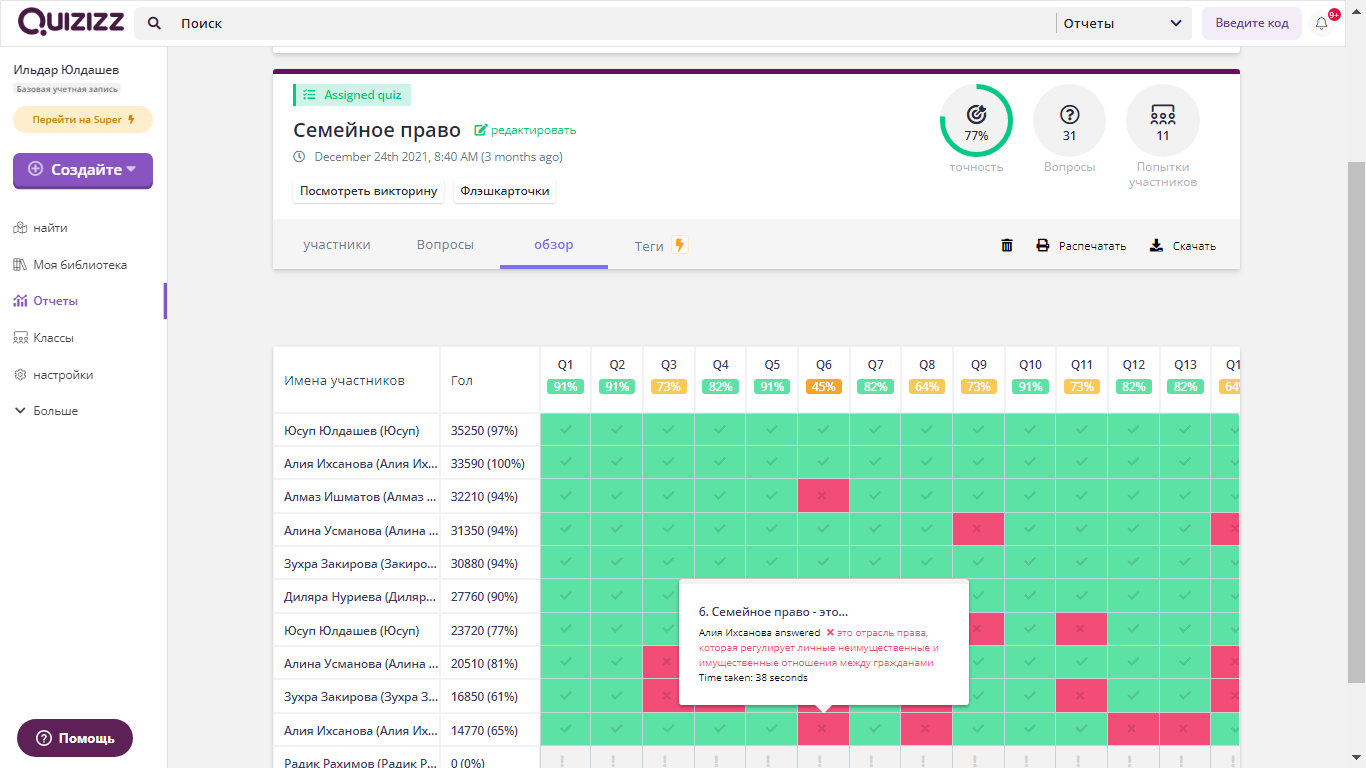 Тема урока: «Конфликты в межличностных отношениях».6 класс.Цель: способствовать формированию представлений о возникновении межличностных конфликтов и путях их разрешения.Задачи: Способствовать формированию социальной и ценностно-смысловой компетентности школьников в ситуации конфликта через практическое усвоение информации о сущности и стадиях развития конфликта, о значимости конфликтов в отношениях между людьми, о формах цивилизованного поведения в межличностных конфликтах.Планируемые результаты:Предметные: научатся сохранять достоинство в конфликте. Получат возможность научиться допускать существования различных точек зрения, принимать другое мнение и позицию, приходить к общему решению, задавать вопросы; осуществлять поиск нужной информации, выделять главное.Метапредметные УУД:овладение умениями выявлять причинно-следственные, функциональные, иерархические и другие связи социальных объектов и процессов;овладение умениями применять полученные знания в повседневной жизни с учетом гражданских и нравственных ценностей, прогнозировать последствия принимаемых решений;Познавательные: самостоятельно выделяют и формулируют тему урока и цели; анализируют вопросы, формулируют ответы.Коммуникативные: участвуют в коллективном решении проблем; обмениваются мнениями, понимают позицию партнёра.Регулятивные: ставить и формулировать собственные задачи в образовательной деятельности и жизненных ситуациях;оценивать ресурсы, в том числе время и другие нематериальные ресурсы, необходимые для достижения поставленной цели;выбирать путь достижения цели, планировать решение поставленных задач, оптимизируя материальные и нематериальные затраты; организовывать эффективный поиск ресурсов, необходимых для достижения поставленной цели;сопоставлять полученный результат деятельности с поставленной заранее целью. Личностные результаты в сфере отношений, обучающихся с окружающими людьми: нравственное сознание и поведение на основе усвоения общечеловеческих ценностей, толерантного сознания и поведения в поликультурном мире, готовности и способности вести диалог с другими людьми, достигать в нем взаимопонимания, находить общие цели и сотрудничать для их достижения; принятие гуманистических ценностей, осознанное, уважительное и доброжелательное отношение к другому человеку, его мнению, мировоззрению; готовность обучающихся к конструктивному участию в принятии решений, затрагивающих их права и интересы, в том числе в различных формах общественной самоорганизации, самоуправления, общественно значимой деятельности;Методы и формы обучения:Методы: технология дистанционного автоматизированного обучения, репродуктивный, частично-поисковый, иллюстративный.Тип урока: комбинированный урокОсновные понятия: конфликт, конфликтная ситуация, инцидент, сотрудничество, компромисс, приспособление, избегание, подчинение, интеграция.План:Понятие «конфликт»Основные стадии (этапы) конфликтаВиды конфликтовСпособы поведения в конфликтной ситуации.Оборудование: компьютер, сеть Интернет, смартфоны или планшеты, или домашний компьютер для учеников.Ход урока.1) Организационный этап. Поприветствовав учеников учитель через любой мессенджер или сервиса видеоконференций присылает им ссылку на сайт.  2) Постановка цели и задач урока. Мотивация учебной деятельности учащихся.Ученики заходят на сайт просматривают внимательно видеосюжет, в основе которого лежит тема нашего сегодняшнего урока.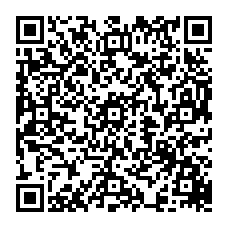 https://sites.google.com/d/1tOfPn_QftkwarJNytwttyn-vB-ZrAYh6/p/1vv5B3s9ItUMMuVbegrojmgnD3VX6DmlS/editУченики просматривают видеоролик и должны догадаться о теме урока и нажать на правильный ответ, тогда начинается изучение новой темы.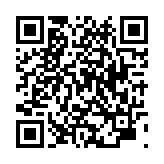 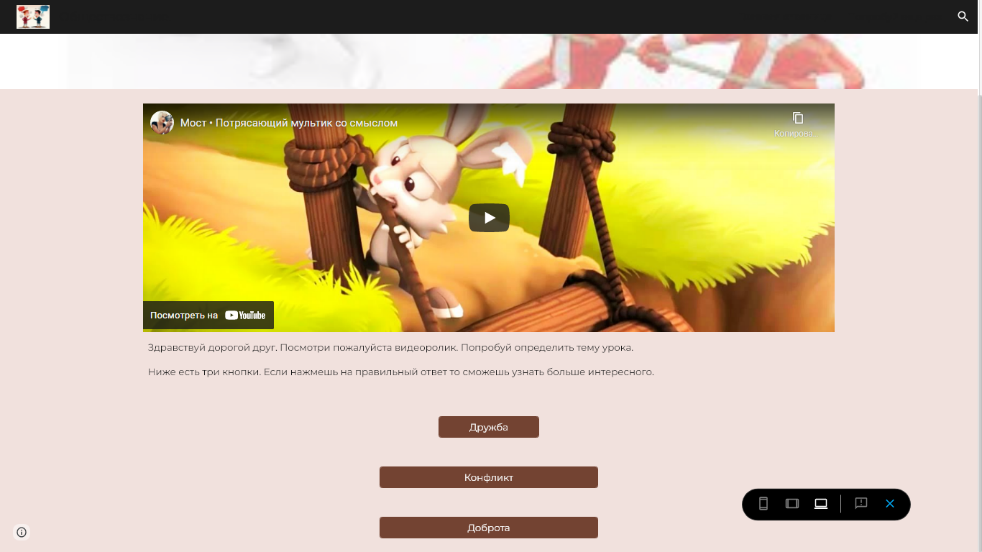 (время просмотра 2,5 мин)https://www.youtube.com/watch?v=BJnLeZzSVZM&t=5sНажав на неправильный ответ, они попадают на мотивирующую страницу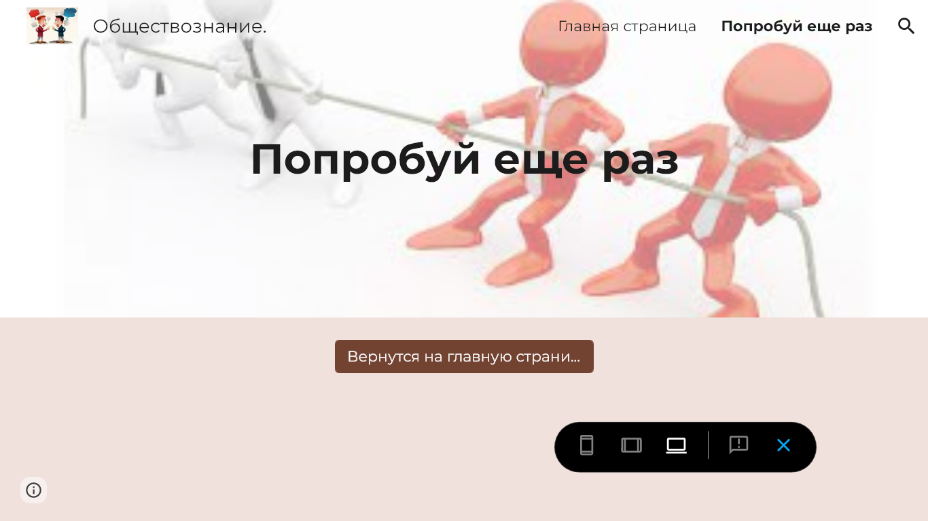 4) Первичное усвоение новых знаний.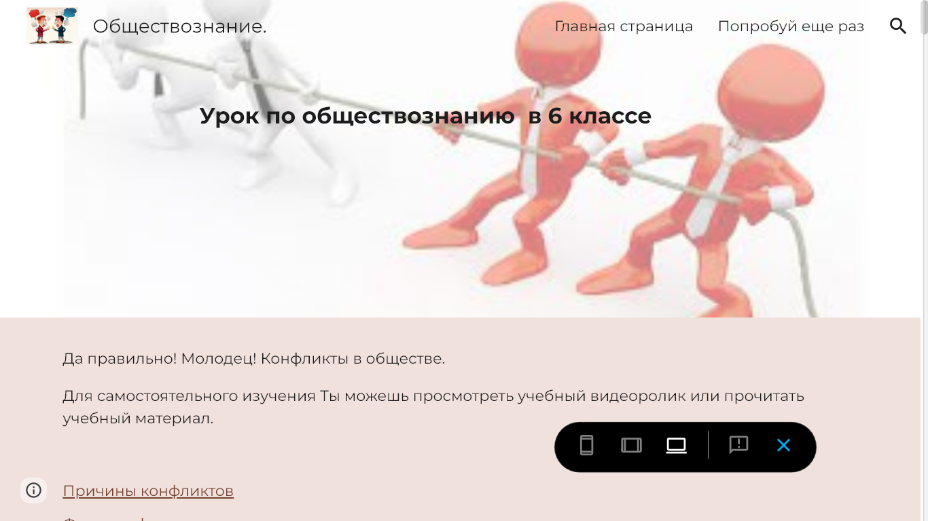 Нажав на правильный ответ приступают к изучению нового материалаПосматривают учебный видео урок или читают текст параграфа, или текст на сайте 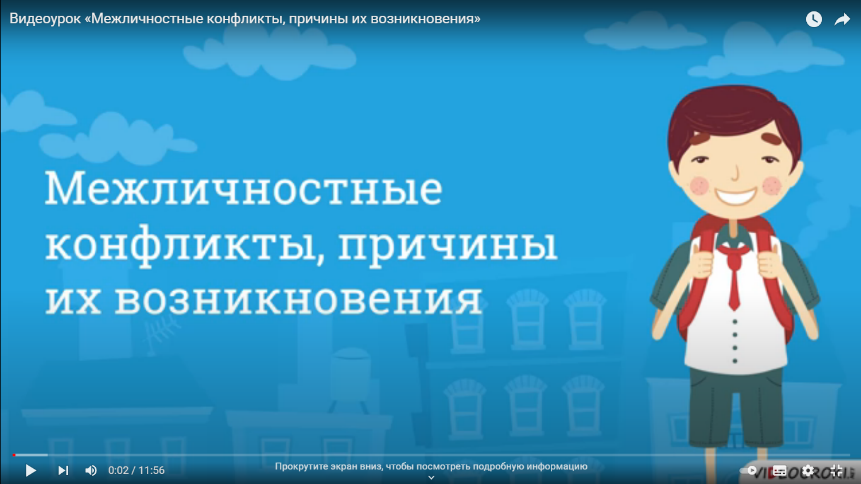 (Время просмотра 12 мин)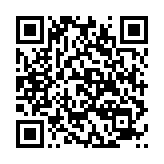 https://www.youtube.com/watch?v=ET7GCaKuRd85) Первичная проверка понимания. Учитель и ученики по необходимости связываются между собой через мессенджеры или сервисы видеоконференций обсуждают изучаемую тему. Физкультминутка.  ученикам предлагается сделать физкультминутку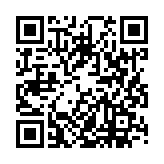 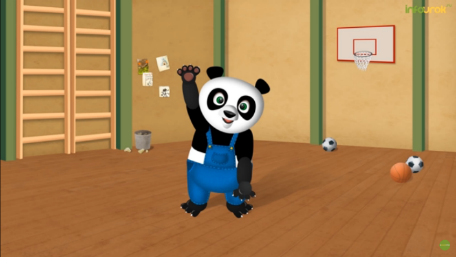  Ссылка на физкультминутку https://www.youtube.com/watch?v=abd1NWTWfEs&t=10sВремя выполнения 2-4 минуты6) Первичное закрепление. Для закрепления самостоятельно изученного материала у учеников есть возможность выполнить практические задания на платформе https://learningapps.org/. На выбор предлагается несколько учебных игр-заданий.Первое задание называется «Скачки». Необходимо ученику с друзьями(одноклассниками) или в одиночку сыграть компьютером. Отвечая на вопросы викторины желательно прийти к финишу первым. Время выполнения 2-3 минуты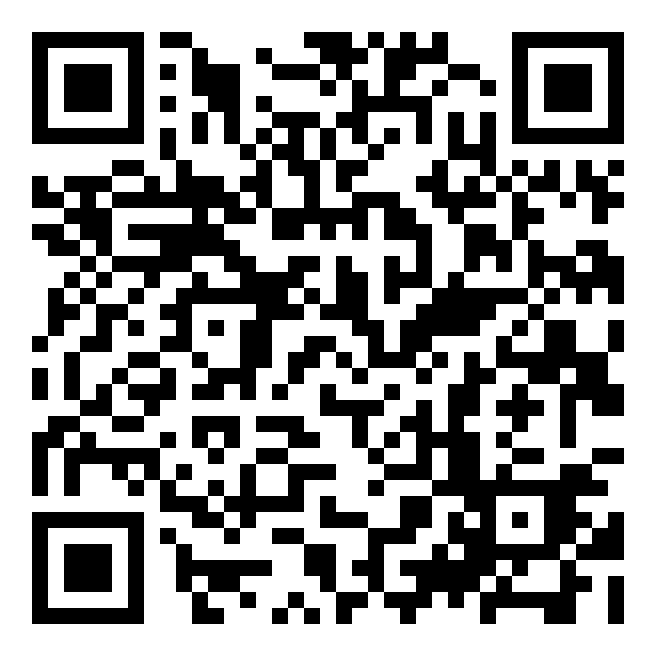 Ссылка https://learningapps.org/watch?v=p5i4qv1u522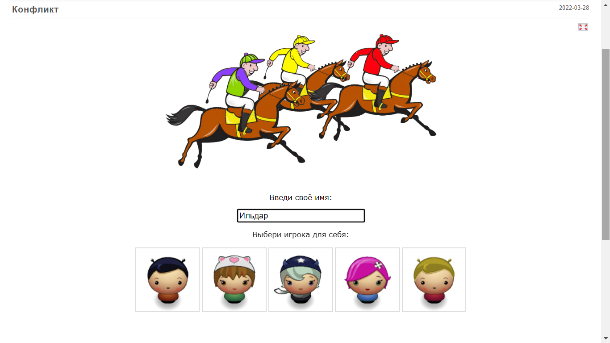 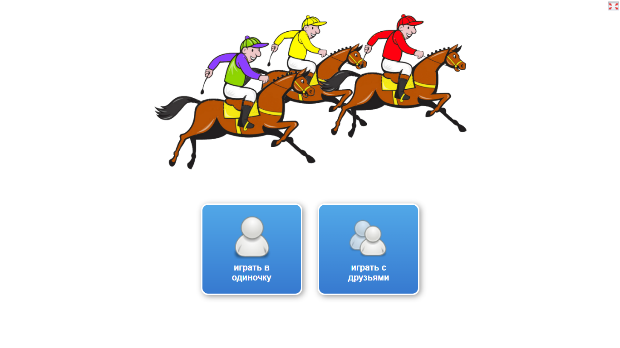 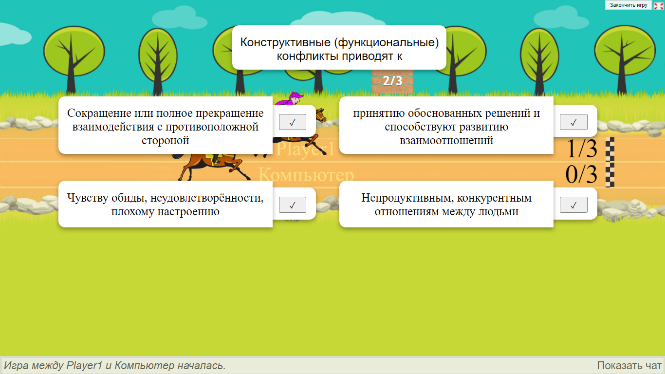 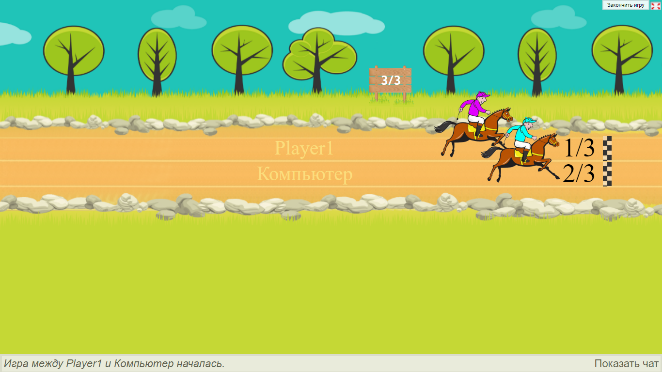 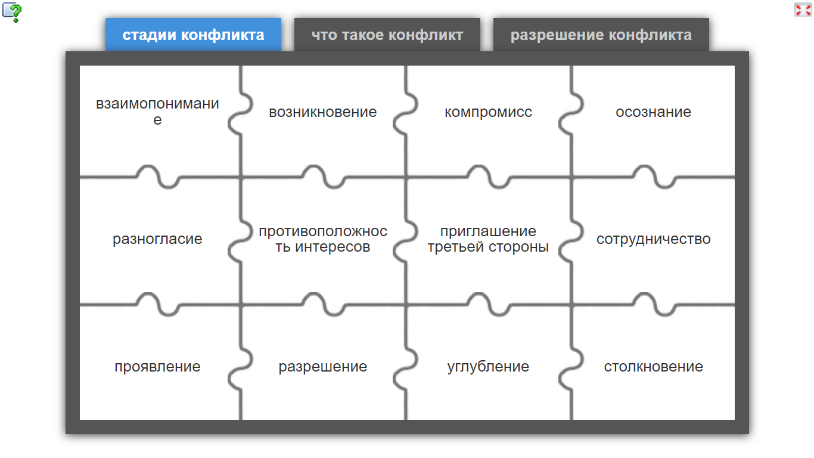 Во втором задании ученики могут сыграть в «пазлы» на закрепление изучаемых понятий. Время выполнения – 3-5 минут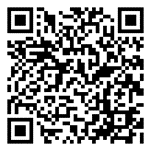 https://learningapps.org/watch?v=p5i4qv1u5227) Контроль усвоения, обсуждение допущенных ошибок и их коррекция.Учитель через сервисы видеоконференции или мессенджеры может обсудить с учениками проблемы возникшие при изучении темыПосле выполнения практических заданий проводиться контрольное тестирование.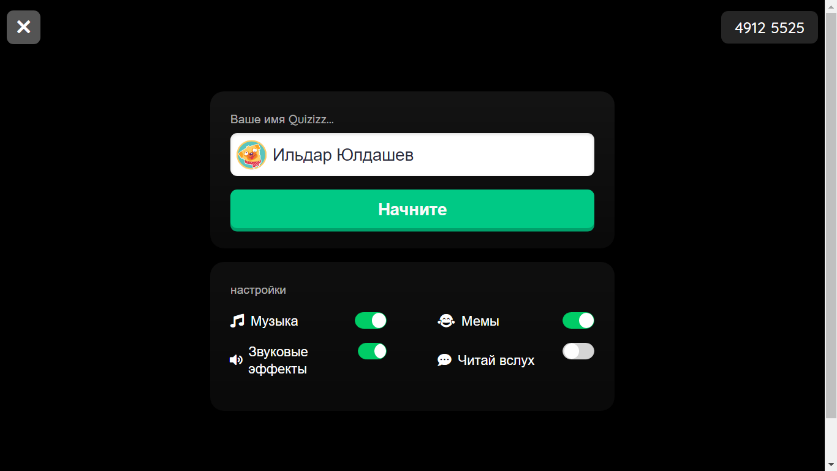 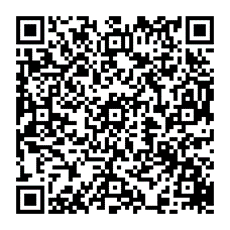 https://quizizz.com/join?gc=49125525Время выполнения 10 минут. Ссылка для учеников действует 5 дней с 27.03.2022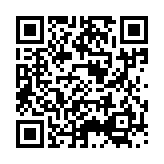 Ссылка для учителя https://quizizz.com/admin/quiz/62416f3e6d1e74001dfe8538Ход выполнения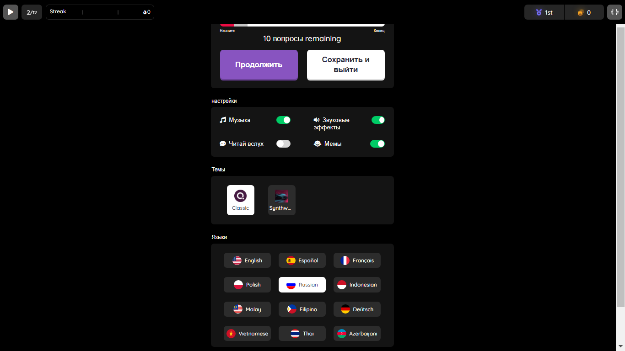 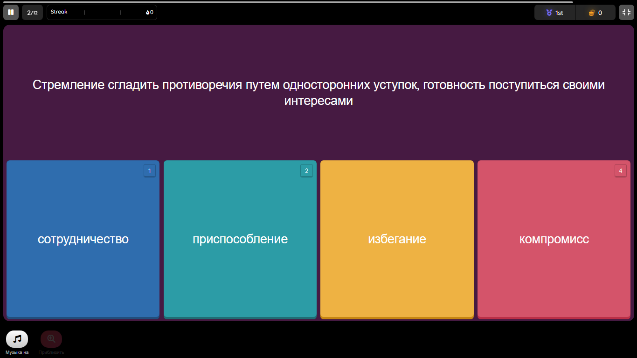 Ученик отвечает на вопросы                       Ученик может сделать паузу по необходимости Ученик видит ход выполнения в рейтинге участников.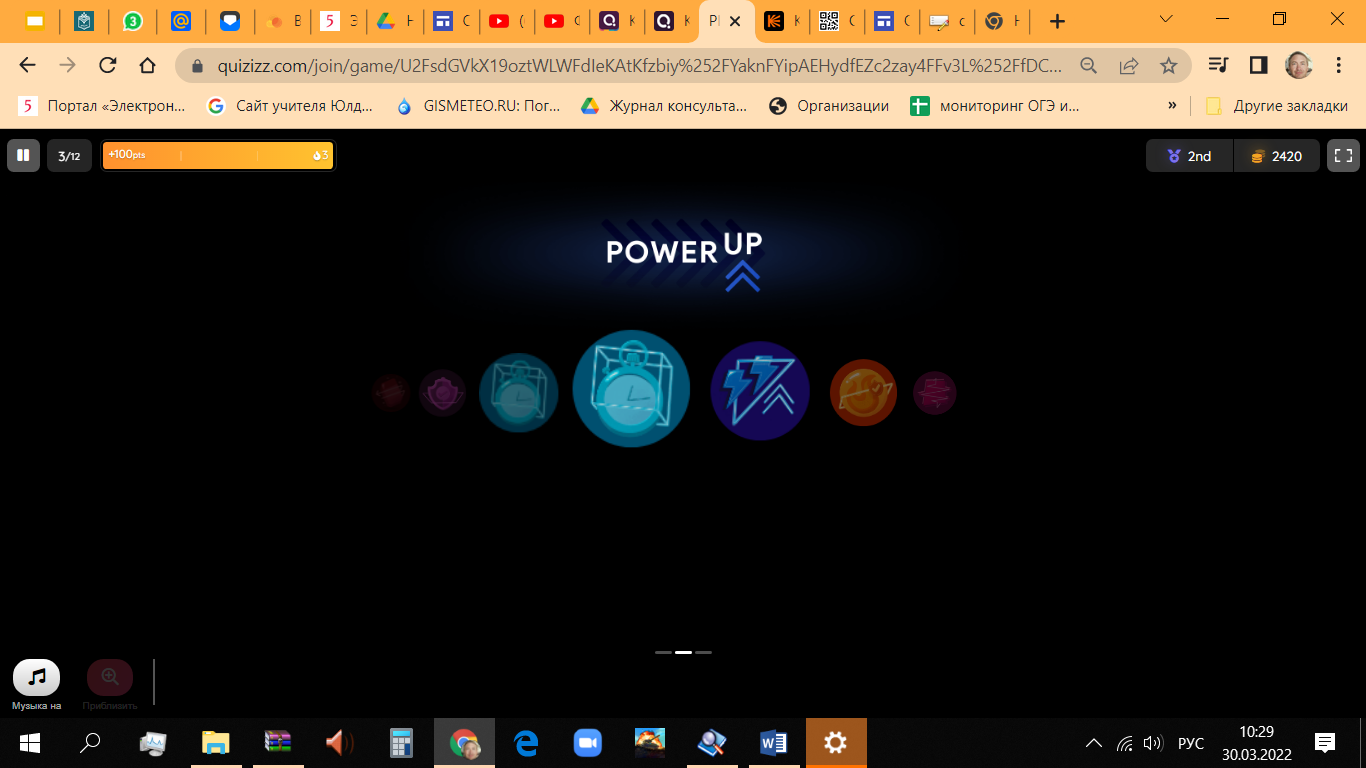 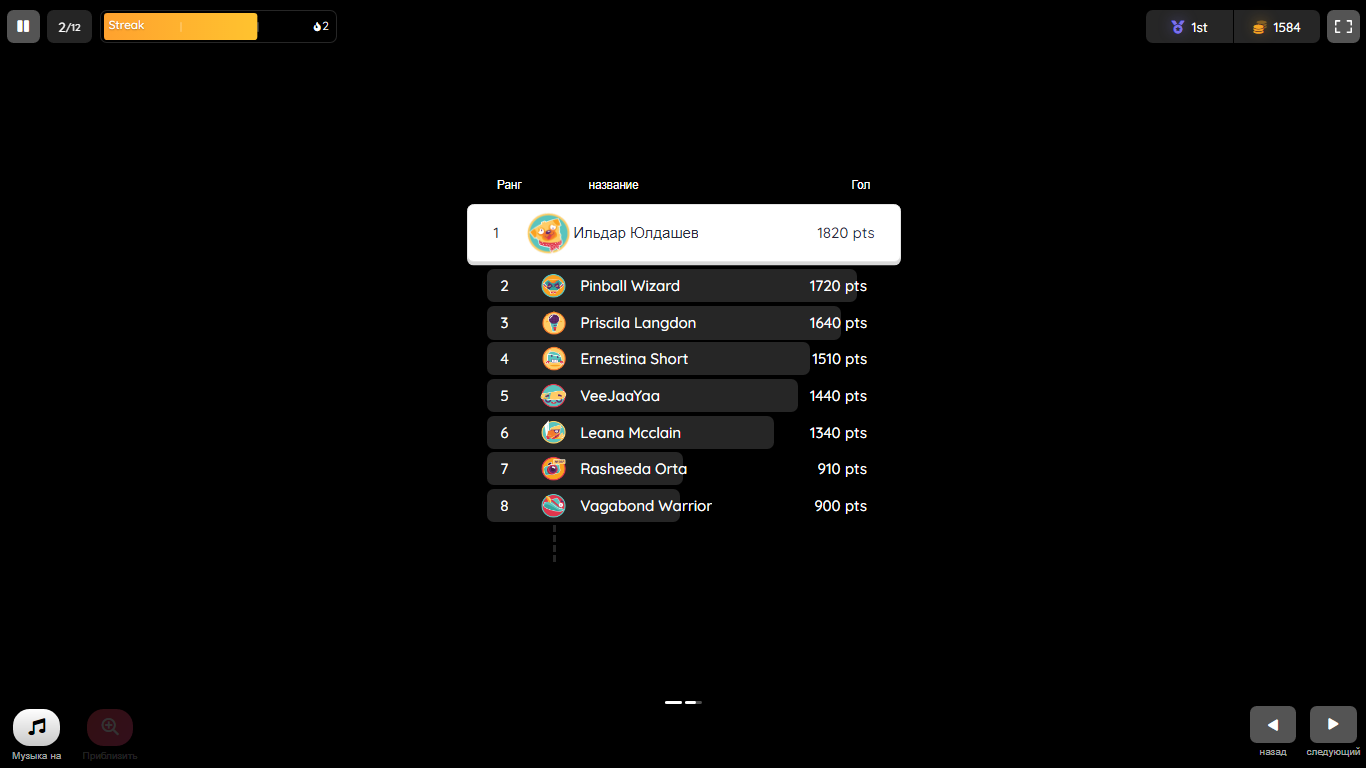 Получает различные бонусы, которые можно активировать и улучшить свои результаты.Ученику могут демонстрироваться различные «мемы» на английском языке для мотивации.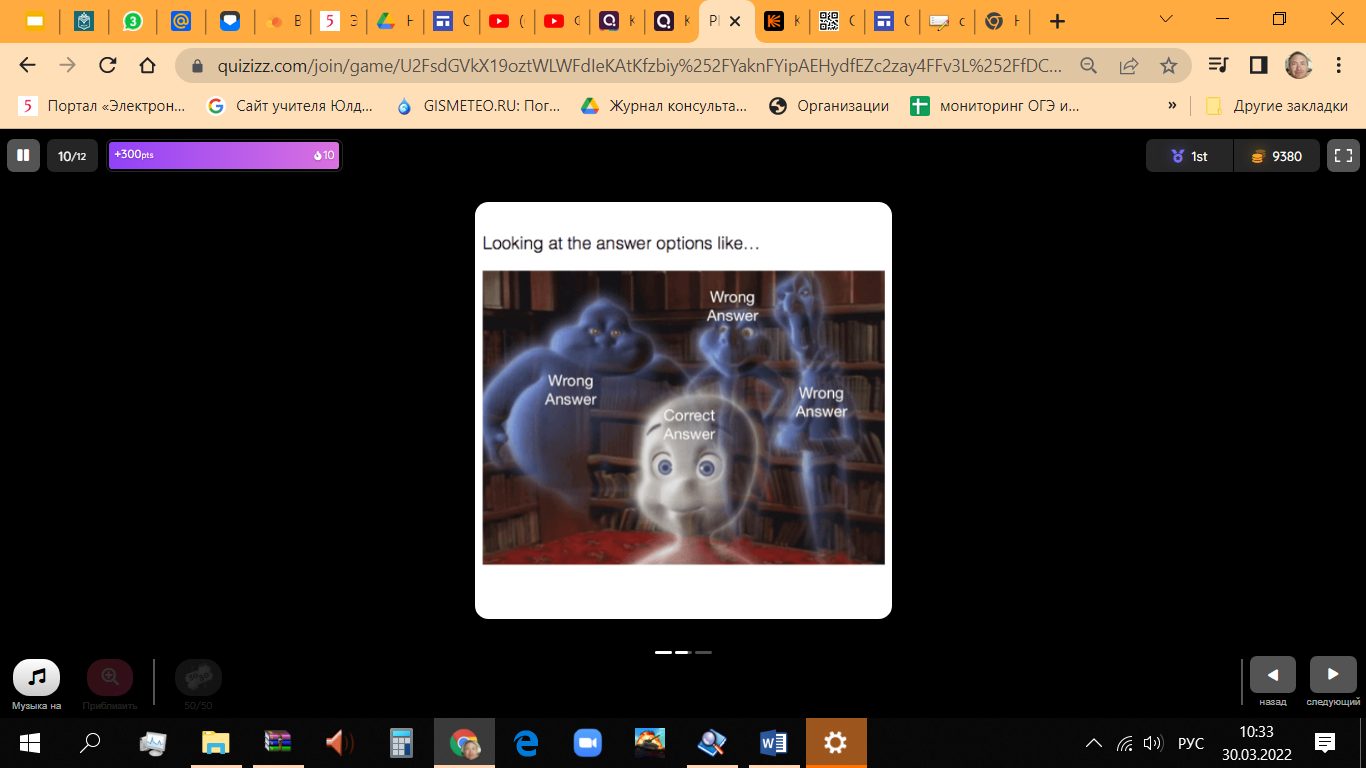 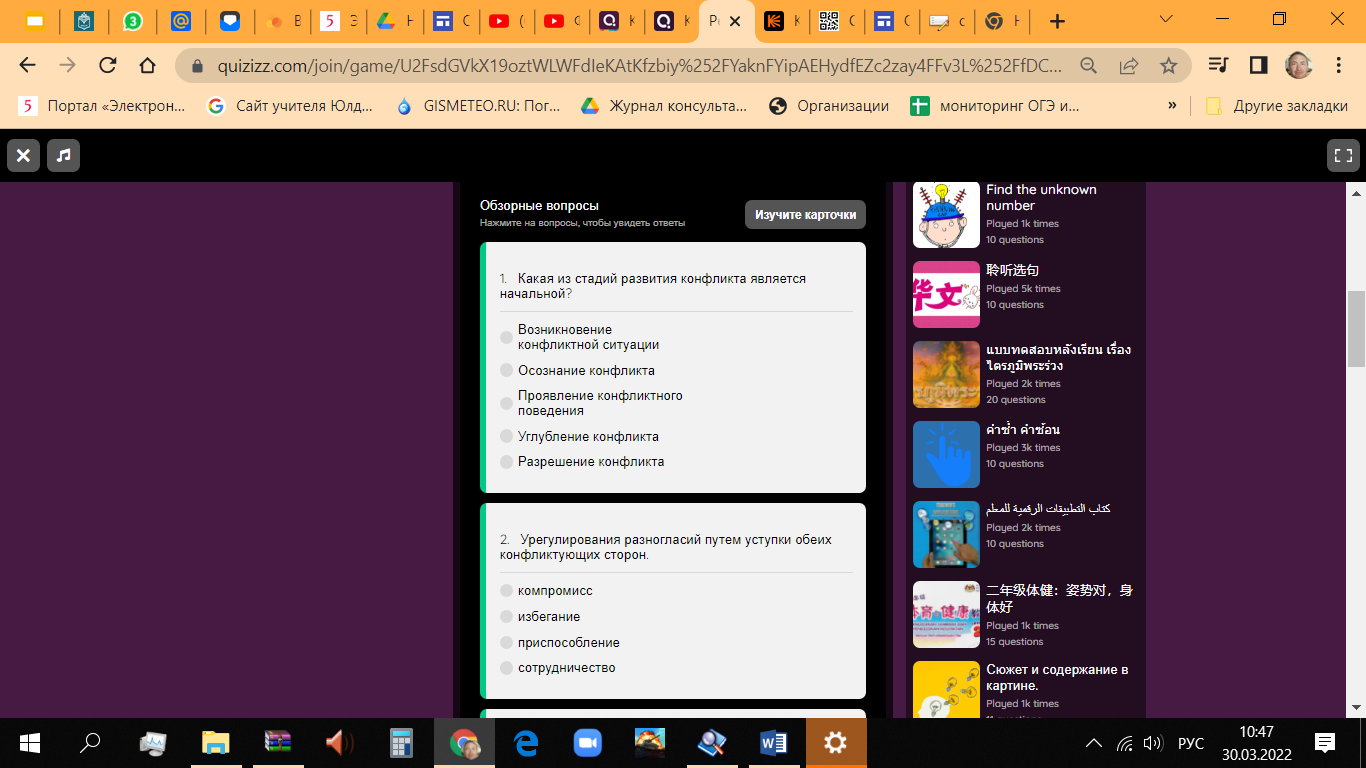 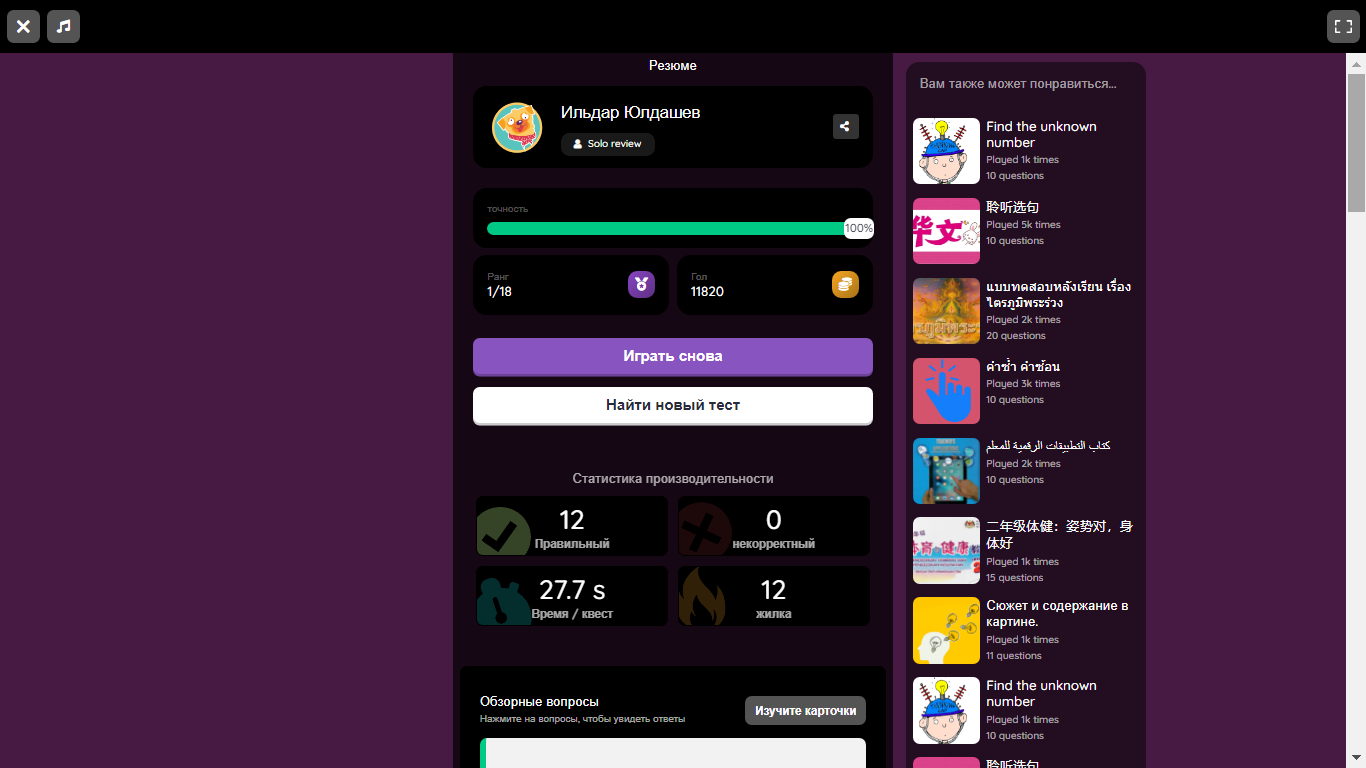 Ученик видит итог своей работы и может просмотреть свои ошибки и выполнить работу над ошибками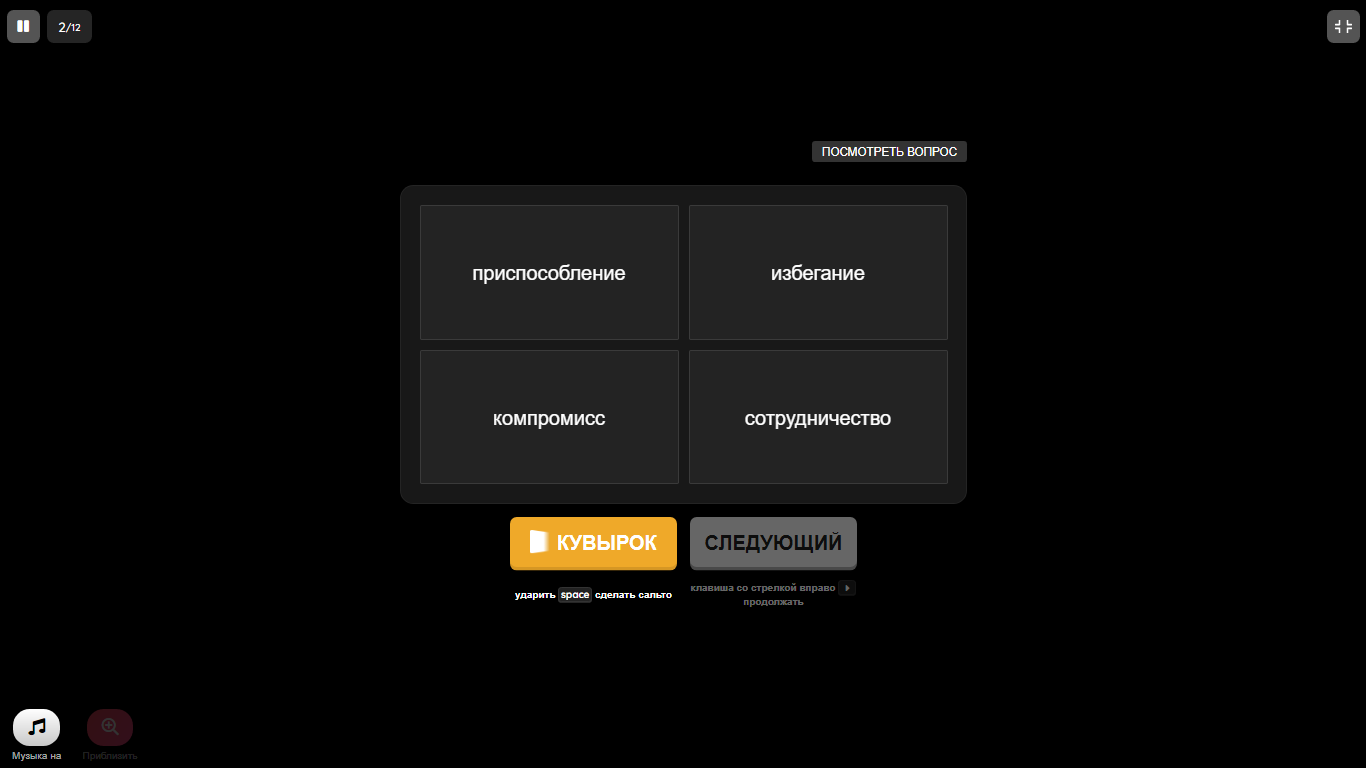 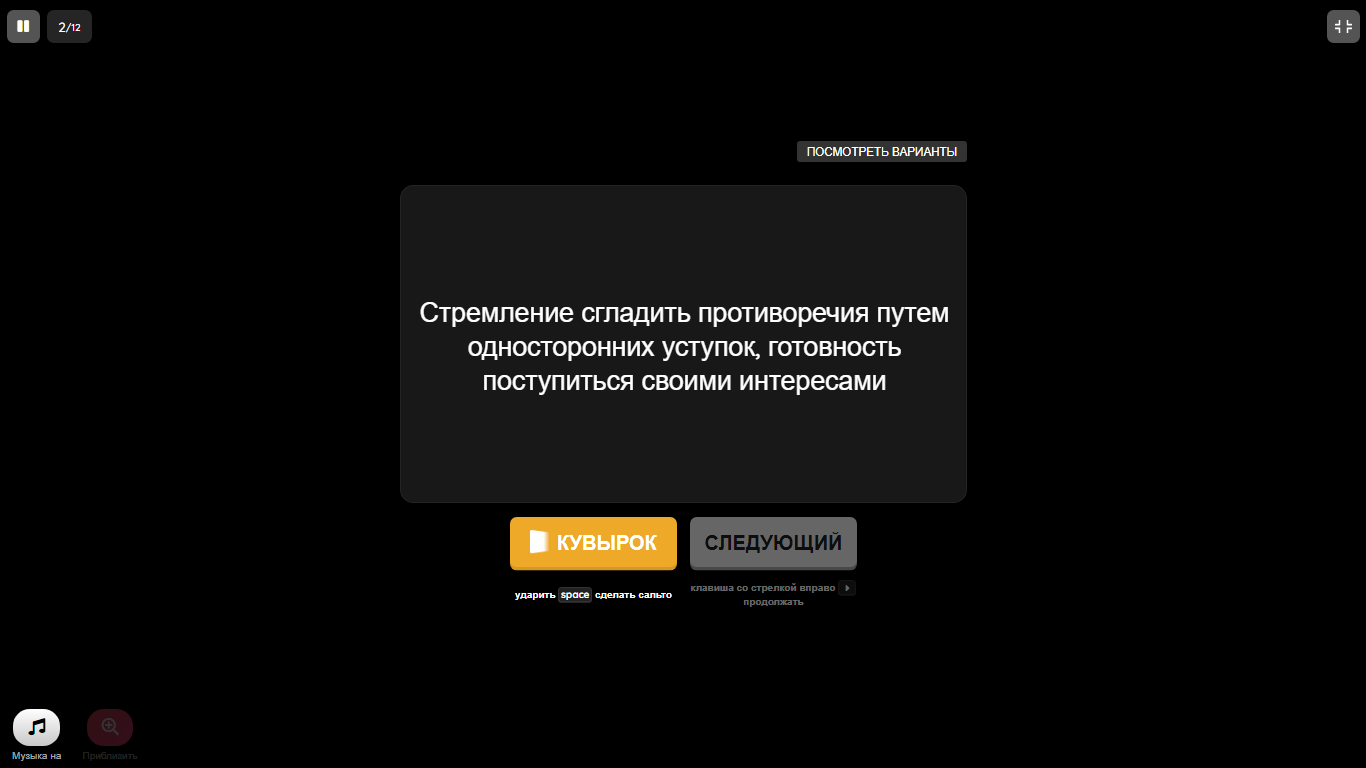 8) Домашнее задание. Кроссворд. Конфликт. Ссылка https://learningapps.org/watch?v=pn4iw242k22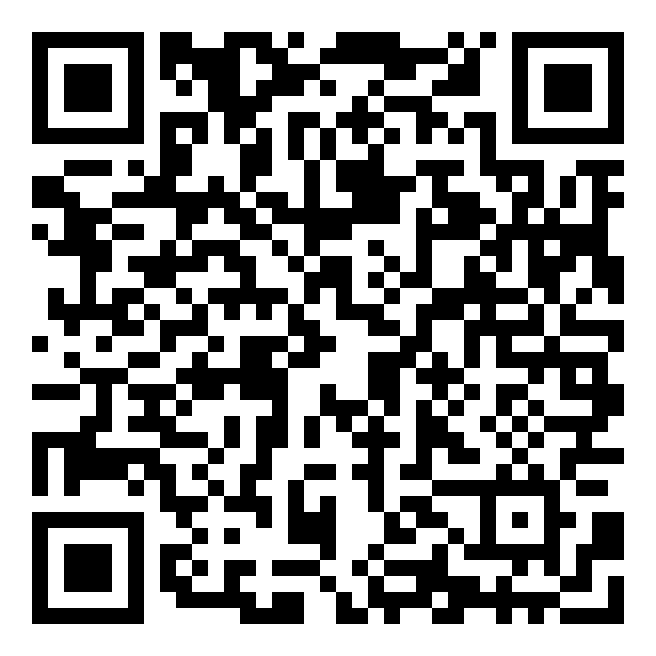 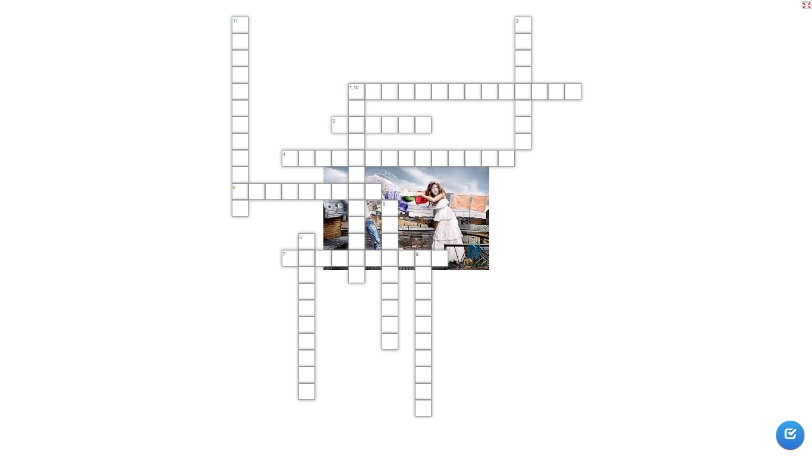  9) Рефлексия (подведение итогов занятия). В конце урока можно предложить ученикам заполнить небольшую анкету или связаться по интернету обсудить оналйн урокСсылка https://forms.gle/2FWRFwt8u57uFBFa8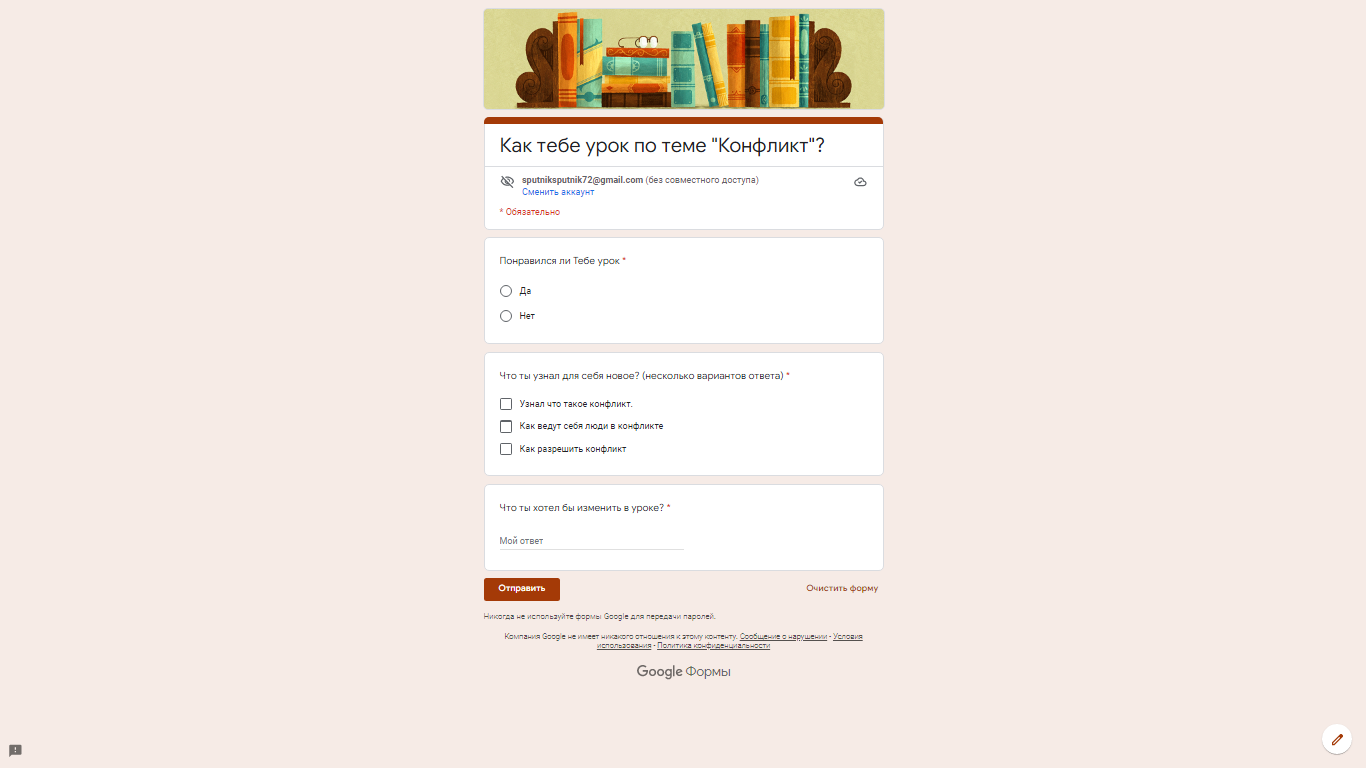 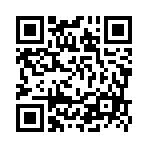 Учитель имеет возможность обратной связи с учениками и ввести коррекционную работу по улучшению качества образования. 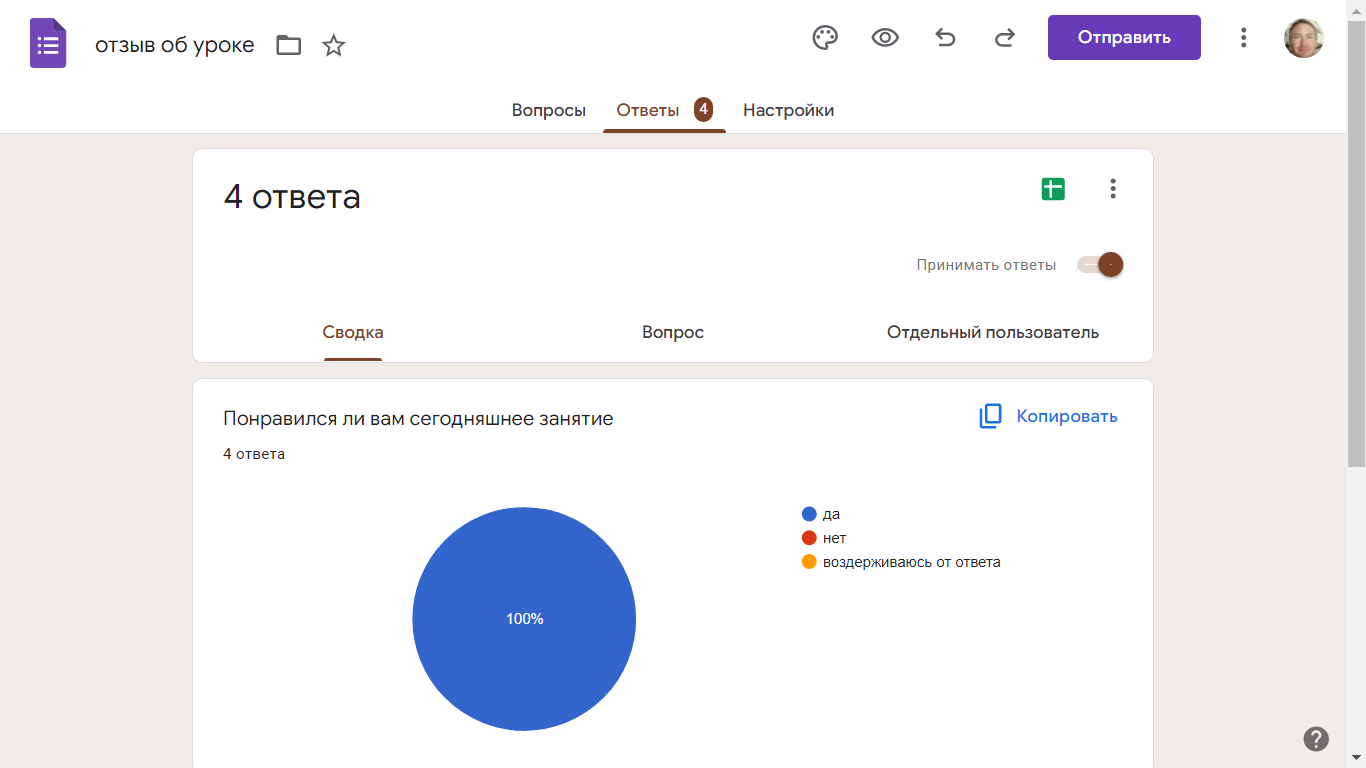 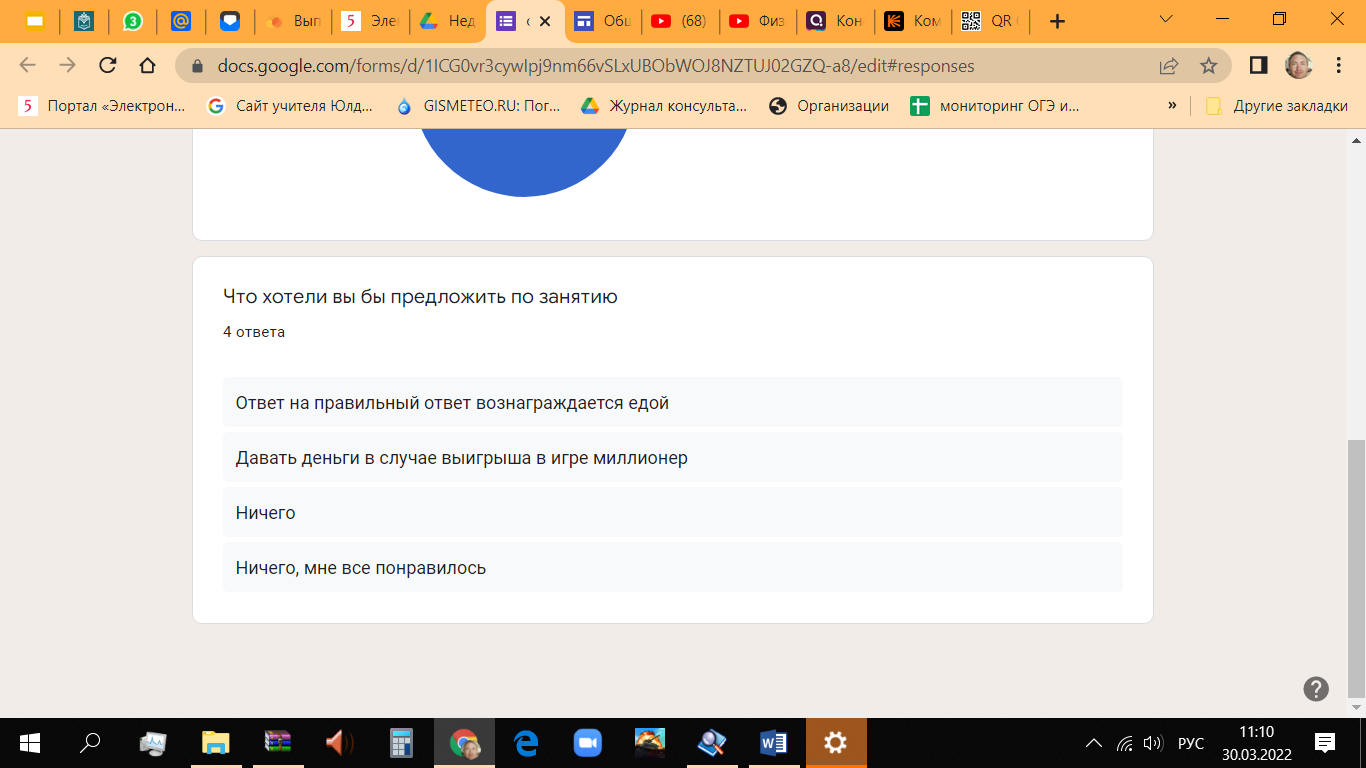 Сохранять и анализировать форму в Microsoft Excel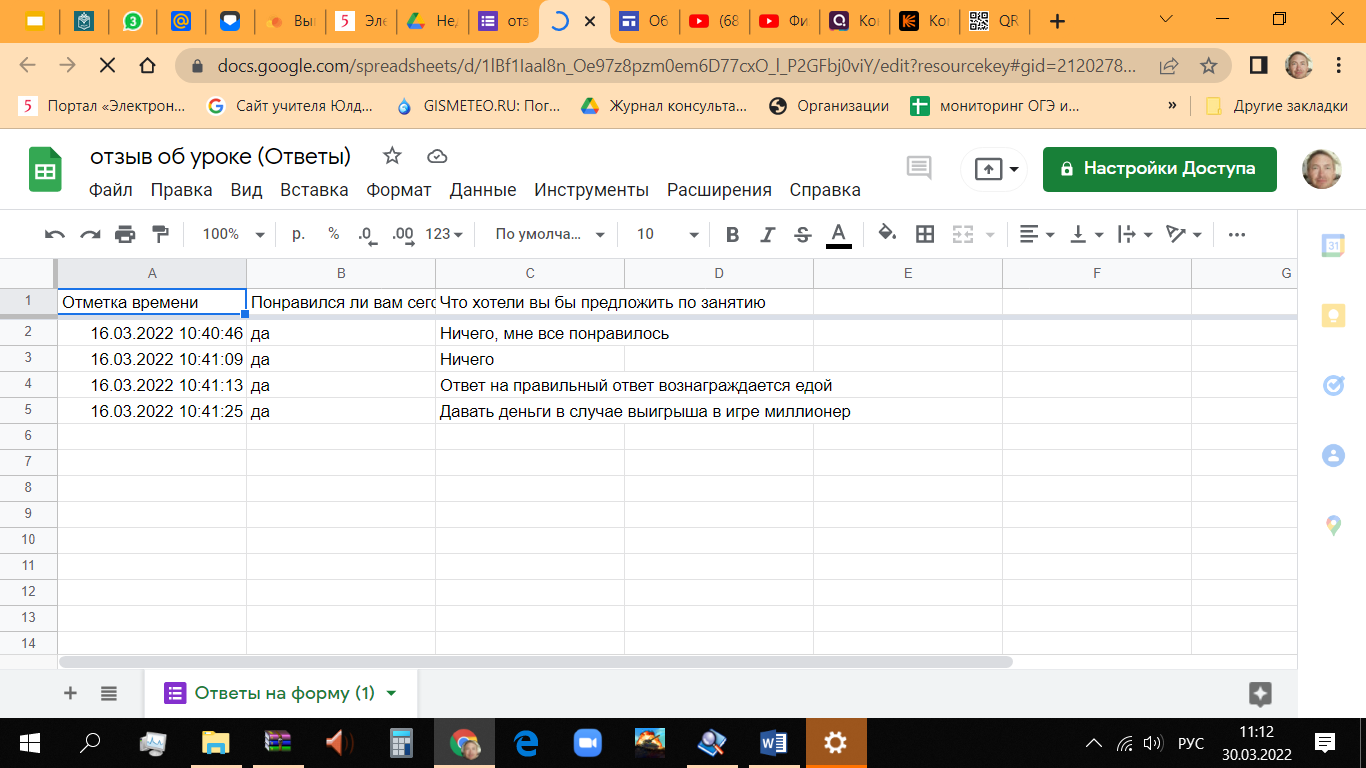 Используемые материалы. Сервисы:  https://sites.google.com/,  https://learningapps.org/, https://quizizz.com/https://interneturok.ru/lesson/obshestvoznanie/6-klass/rodina/kak-voznikaet-mezhlichnostnyy-konflikt